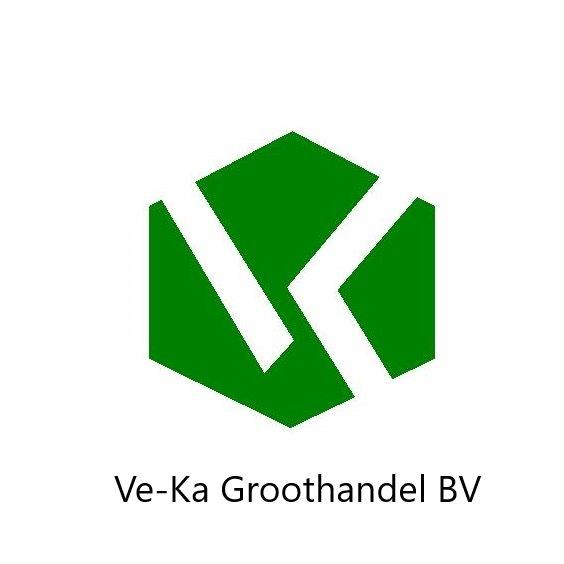 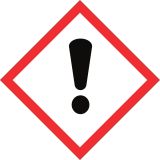 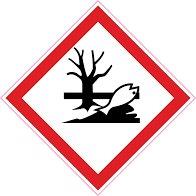 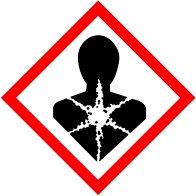 Etiket:  GL-2241 GL-2242 Scharlakenrood en KersroodOpglazuur voor porseleinH-302 Schadelijk bij inslikkenH-332 Schadelijk bij inademingH-360 Kan het ongeboren kind schaden. Wordt ervan verdacht de vruchtbaarheid te schaden.H-373 Kan schade aan organen veroorzaken bij langdurig of herhaalde blootstelling .H-400 Zeer giftig voor in het water levende organismenH-410 Zeer Giftig voor in het water levende organismen , met langdurige gevolgen. Veiligheid aanbevelingen:P202  Pas gebruiken nadat u de veiligheidsvoorschriften heeft gelezen en begrepenP260 Stof niet inademenP270 Niet enten, drinken of roken tijdens het gebruik van dit product.P280 Beschermende handschoenen dragen.P312 Bij onwel voelen een ANTIGIFCENTRUM of arts raadplegen.P405 achter slot en grendel bewaren.P-501 De inhoud van de verpakking verwerken volgens de plaatselijke / regionale/ internationale voorschriften vergiftig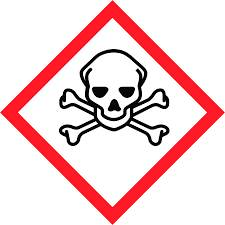 Porseleinverf loodhoudendSchadelijk Gevaarlijk voor het Milieu Bevat LoodR-61  Kan het ongeboren kind schadenR62  Mogelijk gevaar voor verminderde vruchtbaarheidR-20/22 Schadelijk bij inademing en opname door de mond.R-33 Gevaar voor cumulatieve effectenR-50/53 Vergiftigd voor in het water levende organismen, kan in het aquatisch milieu  op lange termijn schadelijke effecten veroorzaken.S-53 Blootstelling vermijden , voor gebruik speciale aanwijzing  raadplegen.S-45 In geval van ongeval of indien men zich onwel voelt , onmiddellijk een arts raadplegen (etiket /verpakking meenemen.)S-60 Deze stof en of verpakking als gevaarlijk afval afvoeren.S-61 Voorkom lozing in het milieu